ความรู้เกี่ยวกับสิทธิและหน้าที่ของสตรีคำประกาศเกี่ยวกับสิทธิสตรี“สังคมส่วนใหญ่ของชาวเอเชีย ผู้หญิงมักจะได้รับทุกข์จากการถูกกดขี่แบ่งแยก การกดขี่ข่มเหงเหล่านี้มีภูมิหลังอยู่ทั้งในประวัติศาสตร์ และในระบบสังคมเศรษฐกิจสมัยใหม่ รากเหง้าของทัศนะผู้ชายเป็นใหญ่ได้แผ่ซอกซอนครอบงำอยู่ในสถาบันทางสังคม ในทัศนคติ ในปทัสถานทางสังคม ในจารีตประเพณี ในศาสนาและในค่านิยมของสังคมเอาเชีย ข้ามผ่านพรมแดนทั้งมวลไม่ว่าจะเป็นชนชั้น วัฒนธรรม วรรณะ หรือเผ่าพันธุ์ การกดขี่เหล่านี้เกิดขึ้นหลายลักษณะ ทว่าเท่าที่ปรากฏคือการกดขี่ทางเพศ ลัทธิททหารซึ่งได้งอกงามขึ้นในหลาย ๆ สังคมองประเทศแถบเอเชีย ได้นำไปสู่ความรุนแรงอย่างใหญ่หลวงที่กระทำต่อสตรีเพศ...   เพื่อยุติการแบ่งแยกกีดกันสตรีเพศในสิทธิทางการงานและสาขาวิชาชีพหนึ่งใด ผู้หญิงพึงมีสิทธิ์ที่จะได้รับโอกาสการจ้างงานอย่างทัดเทียม ทั้งที่มีสิทธิ์ที่จะเลือกการงาน และวิชาชีพของตนเองอย่างเสรีจะต้องมีความมั่นคงในหน้าที่การงานจะต้องได้รับค่าจ้างแรงงานอย่างเท่าเทียม ผู้หญิงมีสิทธิ์ที่จะได้รับความเคารพและเห็นคุณค่า แม้ในงานบ้าน จะต้องได้รับการคุ้มครองสวัสดิภาพและสิทธิทางเพศ และต้องได้รับการคุ้มครองเป็นพิเศษมิให้ทำงานที่อาจจะเป็นอันตรายในขณะตั้งครรภ์ ผู้หญิงจะต้องมีสิทธิ์อย่างสมบูรณ์ในสิทธิทางร่างกายและทางเพศของตน โดยเป็นอิสระจากการแบ่งแยกหรือการบังคับขู่เข็ญใดๆ และต้องได้รับข้อมูลทางด้านเพศศึกษา รวมถึงการคุมกำเนิดอย่างปลอดภัยด้วย สถานภาพทางสังคม เศรษฐกิจ และการเมืองของผู้หญิงเป็นสิ่งจำเป็นยิ่งในการที่จะต่อสู้เพื่อปกป้องสิทธิ์อันชอบธรรมของตน” สิทธิสตรี คือ สิทธิและการให้สิทธิแก่สตรีและเด็กหญิงในสังคมต่างๆ ทั่วโลก ในบางแห่ง กฎหมาย ขนบธรรมเนียมประเพณีท้องถิ่น และพฤติกรรมมีส่วนให้การสนับสนุนและสร้างสิทธิเหล่านี้ขึ้นมาเป็นอย่างขนบธรรมเนียมประเพณี ในขณะที่ในที่อื่นๆ ผู้คนเพิกเฉยสิทธิสตรีและยับยั้งสิทธิเหล่านี้ สิทธิสตรีแตกต่างจากแนวคิดในมุมมองที่กว้างขึ้นในเรื่องสิทธิมนุษย์โดย พิจารณาจากข้ออ้างต่างๆแสดงความลำเอียงทางประเพณีหรือทางประวัติศาสตร์ที่มี มาข้ออ้างดังกล่าวต่อต้านการใช้สิทธิสตรีและเด็กหญิงและให้การยอมรับผู้ชายและ เด็กผู้ชายมากกว่าประเด็นต่างๆที่มีเกี่ยวข้องกับแนวคิดเรื่องสิทธิ สตรี ซึ่งประเด็นเหล่านี้พบเห็นแพร่หลายไม่มีขอบเขตจำกัด ประเด็นเหล่านี้รวมไปถึง สิทธิความชอบธรรมในร่างกายของตน (Bodily integrity) และการตัดสินใจในเรื่องส่วนบุคคล (Autonomy) สิทธิในการออกเสียง (สิทธิในการเลือกตั้ง หรือเรียกว่า suffrage ในภาษาอังกฤษ) สิทธิในการดำรงตำแหน่งสาธารณะ (public office) สิทธิในการทำงาน สิทธิในค่าจ้างที่ยุติธรรมหรือรายได้ที่เท่าเทียมกัน สิทธิในการเป็นเจ้าของอสังหาริมทรัพย์ สิทธิในการศึกษา สิทธิในการเข้ารับราชการทหารหรือถูกเกณฑ์ทหาร (conscript) สิทธิในการเข้าทำสัญญาทางกฎหมาย ตลอดจนสิทธิคู่สมรส สิทธิปกครองของบิดามารดา (parental rights) และสิทธิทางศาสนาบทบาทของสตรีในประเทศไทยนั้นได้เพิ่มขึ้นกว่าในอดีตอย่างมากและพบว่า ผู้หญิงได้รับการยอมรับในสังคมมากขึ้น โดยประเทศไทยเป็นประเทศแรก ๆ ในทวีปเอเชียที่เปิดโอกาสให้ผู้หญิงมีสิทธิเลือกตั้งในปี พ.ศ. 2475  อย่างไรก็ดี บทบาทด้านการพัฒนาชาติยังไม่เป็นที่ยอมรับมากนัก ผู้หญิงยังคงมีบทบาทน้อยในการเมืองไทย ซึ่งส่วนใหญ่แล้วมาจากความตระหนักเรื่องความเท่าเทียมทางเพศที่ไม่เพียงพอและจากทัศนคติของสังคม อย่างไรก็ดีพวกเธอก็ยังได้รับการยอมรับจากสังคมในภาพรวมมากกว่าบุคคลที่มีความหลากหลายทางเพศกฎหมายสิทธิสตรีในประเทศไทย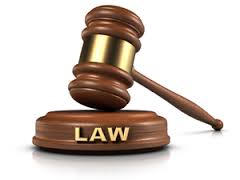 ตั้งแต่สมัยอดีตเรื่อยมาสถานภาพของสตรีไทย ไม่เป็นที่ยอมรับในสังคม สตรีมักถูกมองเป็นสิ่งที่ด้อยคุณค่า ไร้ความสามารถ ถูกกดขี่ ข่มเหง และกีดกัน ทั้งทางสังคม เศรษฐกิจ และ การเมือง ไม่มีสิทธิ บทบาท ฐานะใดในทางสังคม ไม่ได้รับความเสมอภาคเท่าเทียมผู้ชาย ทั้งที่สตรีเองก็เป็นมนุษย์เช่นเดียวกัน กับผู้ชาย การไม่เคารพในสิทธิสตรีตลอดจนการเลือกปฏิบัติต่อผู้เป็นสตรีนั้นแต่เดิมอาจเป็นเพราะสภาพสังคม สมัยโบราณที่มีการถือปฏิบัติสืบต่อกันมาโดยที่ผู้ชายจะมีความรับผิดชอบในฐานะที่ เป็นหัวหน้าครอบครัว เป็นสาเหตุหนึ่งที่ทำให้บทบาทของสตรีลดลง ในปัจจุบันนั้นสตรีเองก็ได้รับการศึกษาขั้นสูง มีความสามารถ และ มีบทบาทสำคัญอย่างมากทั้งทางสังคม เศรษฐกิจ และการเมืองทำให้สิทธิสตรีได้รับการพัฒนา ยอมรับ และคุ้มครองในด้านต่างๆมากมายหลายด้านตามมา ปัจจุบัน รัฐธรรมนูญแห่งราชอาณาจักรไทย พุทธศักราช 2540 อันเป็นบทกฎหมายหลักสูงสุดของประเทศ ได้มีการบัญญัติรับรองสิทธิสตรีไว้กล่าวคือ ความเสมอภาคกันในกฎหมาย และการห้ามเลือกปฏิบัติโดยไม่เป็นธรรมมาตรา 30 บุคคลย่อมเสมอกันใน กฎหมายและได้รับความคุ้มครองตามกฎหมายเท่าเทียมกัน ชาย และ หญิง มีสิทธิเท่าเทียมกัน การเลือกปฏิบัติโดยไม่เป็นธรรมต่อบุคคลเพราะเหตุแห่งความแตกต่างในเรื่องถิ่นกำเนิด เชื้อชาติ ภาษา เพศ อายุ สภาพ ทางกาย หรือ สุขภาพ สถานะของบุคคล ฐานะทางเศรษฐกิจหรือสังคม ความเชื่อทางศาสนา การศึกษาอบรม หรือ ความคิดเห็นทางการเมืองอันไม่ขัดต่อบทบัญญัติแห่งรัฐธรรมนูญจะกระทำมิได้…       กฎหมายที่ผู้หญิงควรรู้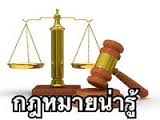 กฎหมายเกี่ยวข้องกับชีวิตประจำวันจนแยกกันไม่ออก คนที่ไม่รู้เรื่องกฎหมายอาจเสียเปรียบและมักพลาด โดยเฉพาะคุณผู้หญิงทั้งหลายที่ชอบบอกว่า กฎหมายเป็นเรื่อง ยุ่งยากจนละเลยที่จะเรียนรู้แต่หารู้ไม่ว่าการรู้กฎหมายนั้นล้วนเป็นผลดีต่อการดำรงชีวิต และเป็นเกราะป้องกันไม่ให้ตกเป็นเหยื่อของความไม่รู้นั่นเอง กฎหมายที่ผู้หญิงควรรู้หลักๆ มี 3 ด้าน ได้แก่ กฎหมาย ครอบครัว กฎหมายแรงงาน และกฎหมายแพ่ง เพราะเหล่านี้คือสิ่งที่นำไปใช้ในชีวิตประจำวัน ซึ่งจาก ข้อมูลของหนังสือ “กฎหมายกับผู้หญิง” จัดทำโดยสำนักงานกิจการสตรีและสถาบันครอบครัว กระทรวง การพัฒนาสังคมและความมั่นคงของมนุษย์ระบุว่า สิ่งจำเป็นที่คุณผู้หญิงทุกคนควรรู้ไว้ก่อนทำการสมรส มี 7 เรื่องด้วยกัน เริ่มจาก 1. การหมั้น ทั้งนี้กฎหมายกำหนดเงื่อนไขการหมั้นไว้ว่า ชาย-หญิง จะต้องมีอายุครบ 17 ปีบริบูรณ์โดย ต้องให้บิดา มารดา ผู้ปกครองให้ความยินยอม และจะต้องมีการมอบของหมั้นให้แก่หญิง เพื่อเป็นหลักฐานว่าจะสมรสกับหญิงนั้น 2. เงื่อนไขการสมรส ชาย-หญิงต้องมีอายุ 17 ปีบริบูรณ์ถ้าจะสมรสอายุน้อยกว่านี้ต้องขออนุญาตศาล มิฉะนั้น     อำเภอจะไม่จดทะเบียนสมรสให้ทั้งนี้ทั้งคู่ต้องมีสติดีไม่เป็นคนวิกลจริต และห้ามสมรส กับผู้รับบุตรบุญธรรม ห้ามญาติสนิทสืบสายโลหิตสมรสกัน ถ้ามีคู่สมรสแล้วห้ามจดทะเบียนสมรส อีก หญิงม่ายต้องรอ 310 วัน จึงจะสมรสใหม่ได้รวมทั้งผู้เยาว์ต้องขอความยินยอมจากบิดา มารดา นอกจากนี้คือ ชาย-หญิง ต้องยินยอมเป็นสามีภรรยากัน 3. ทรัพย์สินระหว่างสามี-ภรรยา กฎหมายแบ่งทรัพย์สินระหว่าง สามี-ภรรยา เป็น 2 ชนิด คือ สินส่วนตัว ได้แก่ ทรัพย์ที่มีอยู่ก่อนสมรส เครื่องแต่งกาย เครื่องประดับตามควรแก่ฐานะ เครื่องมือเครื่องใช้ ในการประกอบอาชีพหรือวิชาชีพของฝ่ายใดฝ่ายหนึ่ง รวมถึงทรัพย์ที่ได้มาระหว่างสมรส โดยการรับ มรดก หรือการให้โดยเสน่หา เช่น พ่อตา แม่ยาย ตาย ฝ่ายหญิงได้รับมรดกมาก็เป็นสินส่วนตัวของ หญิง ถัดมาคือสินสมรส ได้แก่ ทรัพย์ที่คู่สมรสได้มาระหว่างสมรส ทรัพย์ที่ผู้ให้ทำพินัยกรรมหรือ หนังสือยกให้ระบุว่าให้ทั้งสองคนเป็นสินสมรส และทรัพย์ที่เป็นดอกผลของสินส่วนตัว 4. การหย่า ถ้าอยู่ด้วยกันไม่มีความสุข ประสงค์จะหย่าขาดจากกัน ตกลงกันได้โดยสันติวิธีเขียนสัญญา หย่าเป็นลายลักษณ์อักษร แบ่งลูก แบ่งทรัพย์กันว่าลูกคนไหนใครจะปกครอง ทรัพย์ชิ้นไหนใครจะเอา ลง ชื่อสามีภรรยา ต่อหน้าพยาน 2 คน แล้วนำสัญญาหย่าไปจดทะเบียนที่อำเภอ สำหรับข้อควรระวังของการ หย่าคือ ต้องคิดให้รอบคอบ อย่าตัดสินใจวู่วามโดยใช้อารมณ์เพราะบางครั้งเมื่อหายโกรธจะกลับมาคืนดี กันอีกก็กลับไม่ได้เพราะเขาไปจดทะเบียนใหม่กับคนอื่นไปก่อนแล้ว แต่ถ้าตกลงกันไม่ได้เพราะฝ่ายหนึ่ง อยากหย่า แต่อีกฝ่ายไม่ยินยอม หรือยอมแต่แย่งลูก แย่งทรัพย์กัน ก็ต้องฟ้องร้อง 5. บุตรนอกสมรส คือ เด็กเกิดจากหญิงที่มิได้จดทะเบียนสมรส เป็นบุตรนอกสมรสของชาย ถ้าชายมี ศีลธรรมดีรับผิดชอบต่อเลือดเนื้อเชื้อไขของเขา ก็มีทางช่วยให้เด็กเปลี่ยนฐานะเป็นบุตรชอบด้วยกฎหมาย 6. บุตรบุญธรรม ผู้ประสงค์จะรับบุตรบุญธรรมจะต้องมีคุณสมบัติตามที่กฎหมายกำหนด คือ อายุ 25 ปี บริบูรณ์และแก่กว่าเด็กอย่างน้อย 15 ปีจะต้องรับความยินยอมจากบิดา-มารดาของเด็ก และจากตัวเด็กเอง (ถ้าอายุครบ 15 ปีแล้ว) รวมทั้งจากคู่สมรสทั้งผู้รับและผู้จะเป็นบุตรบุญธรรม จากผู้ดูแลสถานสงเคราะห์ (หากเป็นเด็กที่ถูกทอดทิ้งอยู่ในสถานสงเคราะห์) และต้องได้รับอนุญาตจากคณะกรรมการการรับเด็กเป็น บุตรบุญธรรม ต้องผ่านการทดลองเลี้ยงดู 6 เดือน เพื่อดูว่าเข้ากับครอบครัวใหม่ได้หรือไม่ โดยมีนักสังคม สงเคราะห์ไปเยี่ยมอย่างน้อย 3 ครั้ง และต้องจดทะเบียน 7. มรดก หากเป็นมรดกตกทอด ทายาทที่จะได้รับ คือทายาทโดยธรรม และทายาทตามพินัยกรรม ถ้าผู้ตายทำพินัยกรรมสั่งไว้ว่ายกทรัพย์ชิ้นใดให้แก่ใคร ผู้นั้นก็มีสิทธิ์รับทรัพย์ตามที่ระบุไว้ใน พินัยกรรม แต่หากผู้ตายไม่ได้ทำพินัยกรรมไว้ทรัพย์มรดกจะตกทอดแก่ทายาทโดยธรรม ซึ่งมี 6 ลำดับ ได้แก่ บุตร ถ้าบุตรคนใดตายก่อน หลานซึ่งเป็นบุตรของบุตรจะรับแทน ถัดมาคือ บิดา มารดา พี่ น้องร่วมบิดา หรือร่วมมารดาเดียวกัน ปู่ ย่า ตา ยาย ลุง ป้า น้า อา กฎหมายแรงงาน ปัจจุบันผู้หญิงต้องออกมาทำงานนอกบ้านเพื่อช่วยภาระในครอบครัว ความรู้เรื่องกฎหมายแรงงานจึง เป็นสิ่งจำเป็น เพื่อมิให้ถูกเอาเปรียบหรือละเมิดสิทธิที่พึงได้กฎหมายแรงงานนั้นมีฐานมาจากการขัดแย้ง ระหว่างผู้ประกอบการกับผู้ใช้แรงงานเนื่องจากอำนาจต่อรองของผู้ใช้แรงงานมีน้อยกว่า รัฐจึงต้องตรากฎหมายเพื่อคุ้มครองเป็นหลักประกัน กฎหมายแรงงาน มีตั้งแต่เรื่องของสัญญาจ้างแรงงานลูกจ้างตามกฎหมาย ข้อจำกัดแรงงานหญิง และ เซ็กซ์ในที่ ทำงาน ที่กล่าวได้ว่าเป็นปัญหาใหญ่ของผู้หญิง เนื่องจากเรื่องแบบนี้ไม่ใช่จะเกิดแต่ในที่ทำงาน อย่างเดียว แต่กลับเกิดขึ้นโดยทั่วไป ไม่ว่าจะเป็นบ้านเรือน โรงแรม หรือแม้แต่บนรถเมล์ความสัมพันธ์ เกี่ยวข้องกับคนที่ทำงานด้วยกันจะมีมาก รวมทั้งอำนาจเกินขอบเขต แต่การมีเรื่องทางเพศในที่ทำงานนั้น หากเป็นความยินยอมพร้อมใจกันก็ไม่เป็นปัญหา แต่มีหลายรายที่มีปัญหาแบบว่าพอใจฝ่ายเดียว ยิ่งถ้าเป็นเรื่องของเจ้านายลวนลามทางเพศกับลูกจ้างด้วยแล้ว ยิ่งไปกันใหญ่ เพราะลูกน้องย่อมต้อง กลัวนาย มีคนกล่าวถึงเลขาสาวกับนายจ้างกันมาก กฎหมายแรงงานจึงเข้ามาก้าวก่ายกำหนดห้ามเอาไว้ ชัดเจน ห้ามมิให้มีการจับจูบลูบคลำ กันพร่ำเพรื่อ ซึ่งการลวนลามนี้ไม่จำเป็นเลยที่จะต้องเข้าขั้นข่มขืนหรือ อนาจาร เพียงใช้คำพูดในลักษณะล่วงเกินทางเพศก็ถือว่าผิดแล้ว ดังนั้น หากมีเรื่องแบบนี้เกิดขึ้นก็สามารถ จะเล่นงานเจ้านายได้ตามกฎหมายแรงงาน เพราะมีโทษปรับทางอาญาถึง 2 หมื่นบาททีเดียว และลูกจ้างเอง ก็สามารถฟ้องร้องเรียกค่าเสียหายทางแพ่งได้อีกทางด้วย กฎหมายแพ่ง ส่วนใหญ่เรื่องที่ต้องเป็นความ หรือมีคดีขึ้นโรงขึ้นศาลนั้นเกินกว่าร้อยละ 90 มักจะมาจากความไว้เนื้อเชื่อ ใจกันจนเกินไปหรือมาจากคนใกล้ชิดสนิทสนม แล้วก็มักจะละเลยในการที่จะทำอะไรให้ ถูกต้อง ตรงไปตรงมา ดังนั้น การรู้เรื่องต่างๆ ต่อไปนี้จะทำให้คุณผู้หญิงไม่ตกเป็นเหยื่อได้ง่าย ดังนั้น หากจะให้ดีคุณผู้หญิงควรศึกษาและหาความรู้เพิ่มเติมอยู่เสมอ เพราะคนที่รู้ทันกฎหมายเท่านั้นที่จะไม่ถูกเอาเปรียบ แต่หากใครที่ต้องการมืออาชีพด้านกฎหมายคอยแนะนำและให้คำปรึกษาปัญหาละก็สามารถติดต่อได้ฟรีที่ สมาคม บัณฑิตสตรีทางกฎหมายแห่งประเทศไทย ในพระบรมราชินูปภัมถ์โทร. 02-241-0737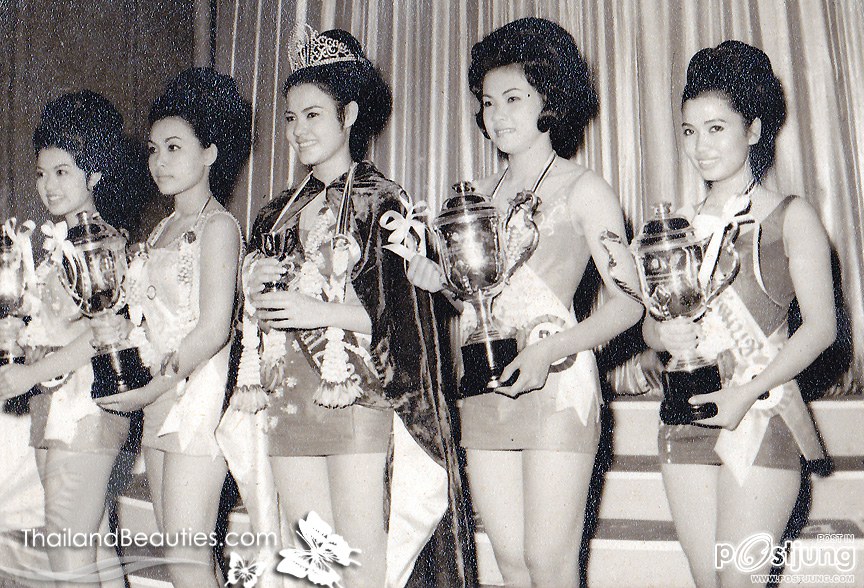 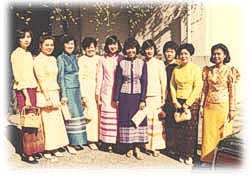 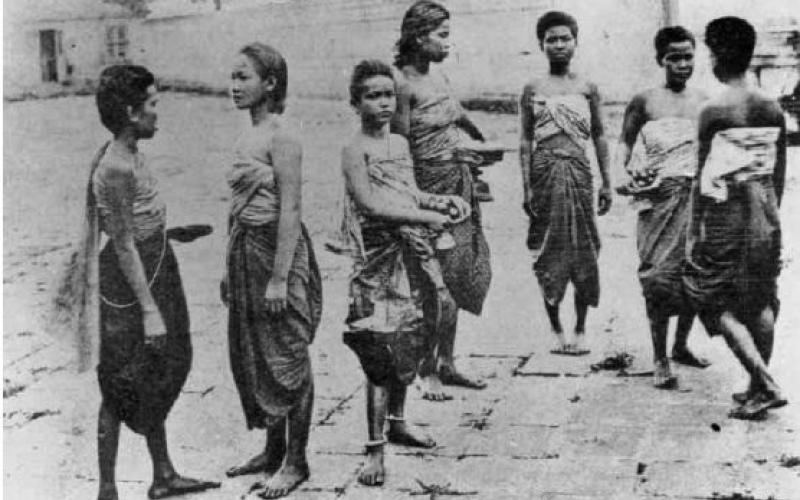 